แนวทางการปฏิบัติ Dos & Don’ts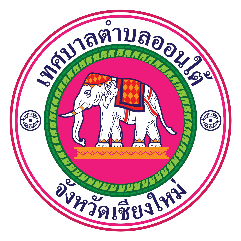 ประจำปีงบประมาณ พ.ศ. ๒๕๖๖เทศบาลตำบลออนใต้ อำเภอสันกำแพง จังหวัดเชียงใหม่	โดยรัฐธรรมนูญแห่งราชอาณาจักรไทย พุทธศักราช ๒๕๖๐ มาตรา ๗๖ วรรคสาม บัญญัติให้รัฐพึงจัดให้มีมาตรฐานทางจริยธรรมเพื่อให้หน่วยงานของรัฐใช้เป็นหลักในการกำหนดประมวลจริยธรรมสำหรัเจ้าหน้าที่ของรัฐในหน่วยงานนั้น ๆ ซึ่งต้องไม่ต่ำกว่ามาตรฐานทางจริยธรรมดังกล่าว และพระราชบัญญัติมาตรฐานทางจริยธรรม พ.ศ. ๒๕๖๒ มาตรา ๕ ได้กำหนดมาตรฐานทางจริยธรรมซึ่งเป็นหลักเกณฑ์การประพฤติปฏิบัติอย่างมีคุณธรรมของเจ้าหน้าที่ของรัฐ เพื่อใช้เป็นหลักสำคัญในการจัดทำประมวลจริยธรรมของหน่วยงานรัฐ	เพื่อเป็นการขับเคลื่อนจริยธรรมของหน่วยงานของรัฐ เทศบาลตำบลออนใต้จึงได้จัดทำแนวทางการปฏิบัติ Dos & Don’ts เพื่อใช้เป็นแนวทางในการปฏิบัติงานและปฏิบัติคน โดยได้กำหนดข้อควรกระทำ Dos และ ข้อไม่ควรกระทำ Don’ts  ทั้งในส่วนของจริยธรรมหลักและจริยธรรมทั่วไป เพื่อให้พนักงานและเจ้าหน้าที่ เทศบาลตำบลออนใต้ มีความเข้าใจในประมวลจริยธรรม สามารถนำไปปฏิบัติตนและปฏิบัติหน้าที่ได้อย่างเหมาะสม ดำรงตนเป็นแบบอย่างที่ดีงาม โดยสรุปได้ดังนี้ก.จริยธรรมหลักข.จริยธรรมทั่วไปจริยธรรมข้อควรกระทำ Dosข้อไม่ควรกระทำ Don’ts๑.ยึดมั่นในสถาบันหลักของประเทศและการปกครองระบอบประชาธิปไตยอันมีพระมหากษัตริย์ทรงเป็นประมุข- ยึดมั่นในสถาบันหลักของประเทศ อันได้แก่ ชาติ ศาสนา พระมหากษัตริย์และการปกครองระบอบประชาธิปไตยอันมีพระมหากษัตริย์ทรงเป็นประมุข โดยยึดถือผลประโยชน์ของประเทศชาติเป็นสำคัญ ประพฤติ ปฏิบัติตนอยู่ในกรอบศีลธรรมอันดี และเทิดทูนรักษาไว้ซึ่งสถาบันพระมหากษัตริย์- แสดงพฤติกรรมที่ก่อให้เกิดการต่อต้านการปกครองระบอบประชาธิปไตยอันมีพระมหากษัตริย์ทรงเป็นประมุข ปล่อยปละละเลยหรือเพิกเฉยเมื่อพบเห็นว่ามีการกระทำที่ไม่จงรักภักดีต่อสถาบันพระมหากษัตริย์๒.ซื่อสัตย์สุจริตรับผิดชอบต่อหน้าที่- ปฏิบัติหน้าที่อย่างตรงไปตรงมาตามกฎหมายและตามทำนองคลองธรรมโปร่งใส และมีจิตสำนึกที่ดี- ประพฤติปฏิบัติจนและปฏิบัติหน้าที่โดยไม่คำนึงความเสียหายที่อาจเกิดขึ้นต่องาน ต่อองค์กร ต่อรัฐบาล ต่อประชาชน หรือต่อประเทศชาติ๓.กล้าตัดสินใจ และกระทำในสิ่งที่ถูกต้องชอบธรรม- กล้าตัดสินใจ และกระทำในสิ่งที่ถูกต้องชอบธรรมและกล้าแสดงความคิดเห็นคัดค้าน หรือเสนอให้มีการลงโทษผู้ที่ทำสิ่งไม่ถูกต้อง- ประพฤติปฏิบัติตนตามความพีงพอใจส่วนตัวโดยไม่คำนึงถึงหลักคำสอนของศาสนา หรือความเหมาะสมในการเป็นข้าราชการที่ดี ปฏิบัติหน้าที่โดยไม่คำนึงหลักกฏหมายหลักวิชาการ และแนวปฏิบัติที่เกี่ยวข้องจริยธรรมข้อควรกระทำ Dosข้อไม่ควรกระทำ Don’ts๔.คิดถึงประโยชน์ส่วนรวมมากกว่าประโยชน์ส่วนตัว และมีจิตสาธารณะ- ปฏิบัติหน้าที่โดยยึดถือประโยชน์ของราชการ ประชาชนหรือประเทศชาติเป็นหลัก ละเว้นการเรียกรับหรือดำเนินการใดที่ประสงค์จะให้ตนเองได้รับประโยชน์ตอบแทนจากการปฏิบัติหน้าที่- ปฏิบัติงานโดยมุ่งให้เกิดประโยชน์ของตัวเองมากว่าคำนึงถึงประโยชน์ของส่วนรวม เอื้อประโยชน์โดยมิชบให้ตนเอง หรือบุคคลอื่น ให้อำนาจหน้าที่ตำแหน่งกลั่นแกล้งผู้ใต้บังคับบัญชาหรือบุคคลอื่นให้ได้รับความเสียหาย ปล่อยปละละเลยเมื่อพบเห็นพฤติกรรมที่แสวงหาผลประโยชน์ส่วนตน๕.มุ่งสัมฤทธิ์ของงานและภารกิจขององค์กรปกครองส่วนท้องถิ่น- ปฏิบัติหน้าที่โดยคำนึงถึงประสิทธิภาพและประสิทธิผลเพื่อให้งานบรรลุเป้าหมายอย่างดีที่สุด รักษาและพัฒนามาตรฐานการทำงานที่ดีเพื่อเพิ่มศักยภาพการทำงานให้ดียิ่งขึ้น- ปฏิบัติหน้าที่โดยให้ความสำคัญกับกระบวนงานที่ระเบียบรือกฏหมายไม่ได้กำหนดไว้ จนไม่คำนึงถึงผลสำเร็จของงาน ปล่อยปละละเลยหรือเพิกเฉยเมื่อพบเห็นว่ามีการปฏิบัติหน้าที่ไม่เต็มความสามารถที่มีอยู่ หรือตามมาตรฐานที่เคยปฏิบัติ๖.ปฏิบัติหน้าที่อย่างเป็นธรรม ปราศจากอคติและไม่เลือกปฏิบัติ- ปฏิบัติหน้าที่อย่างเป็นธรรม ปราศจากอคติ และไม่เลือกปฏิบัติ โดยการใช้ความรู้สึกหรือความสัมพันธ์ส่วนตัวหรือเหตุผลของความแตกต่างทางเชื้อชาติ ศาสนา เพศ อายุ สภาพร่างกาย สถานะ ของบุคคลหรือฐานะทางเศรษฐกิจสังคม- ปฏิบัติหน้าที่โดยนำความเชื่อส่วนตัวทางการเมืองมาใช้ในการเลือกปฏิบัติราชการในเรื่องต่างๆ แสดงความคิดเห็นต่อสาธารณะโดยไม่คำนึงถึงหน้าที่ความรับผิดชอบในฐานะที่เป็นข้าราชการ มีอคติในการปฏิบัติหน้าที่ กระทำการละเว้นหรือละเมิดกฏหมายทั้งในการปฏิบัติราชการและการดำเนินชีวิตส่วนตัว๗.ดำรงตนเป็นแบบอย่างที่ดีและรักษาภาพลักษณ์ของทางราชการ- ดำรงตนเป็นแบบอย่างที่ดีและรักษาภาพลักษณ์ของทางราชการ ด้วยการรักษาเกียรติศักดิ์ของความเป็นพนักงานส่วนท้องถิ่น รวมทั้งปฏิบัติตนเป็นพลเมืองดีและดำเนินชีวิตตามหลักปรัชญาของเศรษฐกิจพอเพียง- ประพฤติและปฏิบัติตนและปฏิบัติหน้าที่ไม่สอดคล้องกับประมวลจริยธรรมจริยธรรมข้อควรกระทำ Dosข้อไม่ควรกระทำ Don’ts๑.ยึดมั่นธรรมาภิบาลและอุทิศตนเพื่อประโยชน์สุขแก่ประชาชน- ปฏิบัติหน้าที่โดยยึดถือประโยชน์ของประชาชนเป็นหลัก อุทิศตนปฏิบัติงานเพื่อประโยชน์สุขของประชาชน- ปฏิบัติงานเพื่อประโยชน์ส่วนตน โดยไม่ปฏิบัติตามหลักธรรมาภิบาล๒.ดูแลรักษาและใช้ทรัพย์สินของทางราชการอย่างประหยัด คุ้มค่า และระมัดระวังไม่ให้เกิดความเสียหาย- ยึดมั่นในการดูแลและรักษาทรัพย์สินของทางราชการ ใช้ทรัพย์สินของทางราชการอย่างประหยัดคุ้มค่าไม่ให้เกิดความเสียหาย- ใช้ทรัพย์สินของทางราชการอย่างไม่ระมัดระวัง ทำให้เกิดความเสียหาย และใช้ทรัพย์สินโดยไม่ประหยัด๓.ต้องปฏิบัติหน้าที่ด้วยความสุภาพ เรียบร้อย และมีอัธยาศัยดี- ปฏิบัติหน้าที่และให้บริการแก่ประชาชนด้วยความสุภาพ เรียบร้อย และมีอัธยาศัยดีต่อประชาชน- ปฏิบัติหน้าที่และให้บริการประชาชนด้วยกิริยาวาจาที่ไม่สุภาพ๔.มุ่งบริการประชาชนและแก้ปัญหาความเดือดร้อนของประชาชน- มุ่งบริการประชาชน และแก้ปัญหาความเดือดร้อนของประชาชน ด้วยความเป็นธรรม รวดเร็ว เสมอภาค และเคารพศักดิ์ศรีความเป็นมนุษย์- ปล่อยปละละเลย หรือเพิกเฉยเมื่อพบเห็นความเดือดร้อนของประชาช เลือกปฏิบัติ ปฏิบัติอย่างไม่เท่าเที่ยมกัน๕.จัดทำบริการสาธารณะและกิจกรรมสาธารณะ- จดทำบริการสาธารณะ และกิจกรรมสาธารณะ ต้องคำนึงถึงคุณภาพชีวิตที่เป็นมิตรต่อสิ่งแวดล้อม- ไม่ปฏิบัติหน้าที่ในการจัดบริการสาธารณะ ดูแลคุณภาพชีวิตของประชาชน๖.ให้ข้อมูลข่าวสารตามข้อเท็จจริงแก่ประชาชน- ให้ข้อมูลข่าวสารตามข้อเท็จจริงแก่ประชาชนอันอยู่ในความรับผิดชอบของตนอย่างถูกต้องครบถ้วนและไม่บิดเบือน- ปกปิดข้อมูล หรือข้อเท็จจริงโดยไม่เปิดเผยข้อมูลในความรับผิดชอบของตนหรือบิดเบือนข้อมูลที่เปิดเผยให้แก่ประชาชนทราบ๗.เรียนรู้และพัฒนาตนเองอย่างต่อเนื่อง- เรียนรู้และพัฒนาตนเองอย่างต่อเนื่องเพื่อเพิ่มขีดความสามารถให้กับองค์กรปกครองส่วนท้องถิ่นอย่างยั่งยืน- ไม่เรียนรู้ หรือพัฒนาความรู้ในการปฏิบัติงานในหน้าที่ของตนเอง๘.ไม่กระทำการอันมีลักษณะเป็นการขัดกันระหว่างประโยชน์ส่วนบุคคลกับประโยชน์ส่วนรวม- ปฏิบัติหน้าที่โดยยึดถือประโยชน์ของราชการ ประชาชนเป็นหลัก ละเว้นการเรียกรับหรือดำเนินการใดที่ประสงค์จะให้ตนเองได้รับประโยชน์ตอบแทนจากการปฏิบัติหน้าที่- ปฏิบัติหน้าที่โดยยึดถือประโยชน์ส่วนตนเป็นหลัก เพิกเฉยต่อการพบเห็นการเรียกรับประโยชน์อื่นใดเพื่อประโยชน์ส่วนตัว๙.ต้องปฏิบัติตามประมวลจริยธรรมอย่างตรงไปตรงมา- ปฏิบัติตามประมวลจริยธรรมอย่างตรงไปตรงมา และไม่กระทำการเลี่ยงประมวลจริยธรรมนี้- หลีกเลี่ยงการปฏิบัติตามประมวลจริยธรรม ไม่ปฏิบัติตามระเบียบกฎหมาย และหลักธรรมาภิบาล